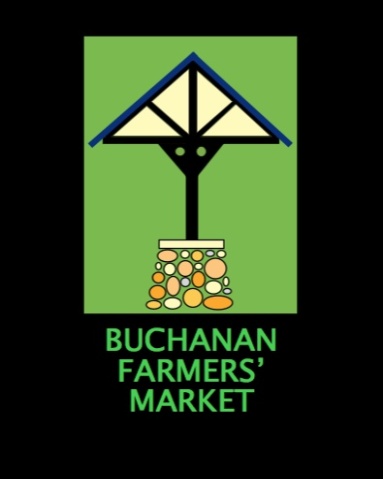 Name ______________________________________________________________________Mailing Address _______         ___________________________________________________
		   ______________________________________________________________Contact Phone Number ________________________________________________________Email Address ________________________________________________________________Business’ Name _______________________________________________________________Products to sell _______________________________________________________________Preference:   _____ Permanent Booth                                               ____ Own Setup   Payment:  Prepay permanent booth all season with 25% discount $180 __________	      Prepay permanent booth space for dates chosen:  $10 x _____ = ______      Prepay for permanent tent spot for full season $120 ________	      Prepay for 5 tent dates chosen:  $5 x ______ = ________DATES FOR 2018May   5					June   2				July    7         12				      	           9		           	                    14         19					         16				         21         26                                                                23                                                    28         					         	         30		         		         August   4			           September    1		               October     6 	  11				                        8                                                    13             18                                                             15                                                                 25                                                             22                                                                                                                                  29